Проект по адаптации детей первой младшей группы «Давайте познакомимся»МБДОУ «Детский сад «Брусничка» Воспитатель первой квалификационнойкатегории Ганеева Ирина НиколаевнаВид проекта: краткосрочный 2 недели.Участники проекта: дети 1 младшей группы; родители детей, воспитатель. АктуальностьАдаптация ребенка –   процесс вхождения малыша в новую для него среду и приспособления к ее условиям. Эта резкая смена условий может сопровождаться тяжелыми переживаниями, снижением речевой и игровой активности, потерей части приобретенных ранее навыков. Поэтому сохранение здоровья детей в период адаптации к детскому саду является одной из первостепенных задач перед ДОУ и родителями. Именно мы, вместе, должны так организовать жизнь ребенка в группе, чтобы малыш наиболее адекватно, почти безболезненно приспосабливался к новым условиям жизни.С поступлением ребенка в дошкольное учреждение в его жизни происходят множество изменений:- режим дня;- отсутствие родителей в течение 9 и более часов;- новые требования к поведению;- постоянный контакт со сверстниками;- новое помещение, таящее в себе много неизвестного, а значит и опасного;- другой стиль общения.Все эти изменения обрушиваются на ребенка одновременно, создавая для него стрессовую ситуацию, которая без специальной организации может привести к невротическим реакциям, таким, как капризы, страхи, отказ от еды, частые болезни и т. д.Ребенок должен приспосабливаться к новым условиям, АДАПТИРОВАТЬСЯ.Общая задача нас, воспитателей и родителей, - помочь ребенку по возможности безболезненно войти в жизнь детского сада.Для этого необходимы:- знание возрастных и индивидуальных особенностей, возможностей детей;- подготовительная работа в семье;- выработка единых требований к поведению ребенка, согласование воздействий на него дома и в детском саду.Цель проекта:- создание оптимальных условий для совместной деятельности всех участников образовательного процесса, направленных на успешную адаптацию ребенка в детском саду.- сохранение и укрепление здоровья детей младшего возраста.Задачи:- Создать условия, обеспечивающие ребенку физический и психологический комфорт для облегчения периода адаптации к условиям ДОУ.- Оказывать помощь детям в осознании себя как члена детского коллектива и освоении разных социальных ролей.- Повышение уровня компетентности родителей в вопросах адаптации ребенка к условиям детского сада и их мотивации к взаимодействию с ДОУ на основе включения в совместную проектную деятельность.Ожидаемый результат:Благоприятный адаптационный период детей 2-3 лет.Снижение заболеваемости у детей в период адаптации к детскому саду. Привлечение родителей детей раннего дошкольного возраста к осознанному воспитанию своих детей, совместно с медико-психолого-педагогической службой ДОУ.Повышение психолого-педагогической компетенции родителей в вопросах воспитания, обучения и развития детей раннего возраста в период адаптации.Становление партнёрских, доверительных отношений между ДОУ и семьями воспитанников.Создание открытой системы взаимодействия участников образовательного процесса в ДОУ.Методы:- Анализ теоретического и фактического материала (анализ листов адаптации);- Анкетирование (родителей);- Наблюдения;- Беседа;Основные направления проекта:- Знакомство и успешная адаптация к детскому саду коллектива детей и их родителей.- Формирование навыков общения ребенка со сверстниками и взрослыми.Ожидаемые результаты реализации проекта:- безболезненная адаптация ребенка к ДОУ, сохранение чувства защищенности и доверия, сокращение срока адаптации к условиям ДОУ;- позитивное развитие отношений в детском коллективе;- повышение компетентности педагогов и родителей по вопросам адаптации, воспитания и развития детей;- снижение уровня заболеваемости у детей в адаптационный период;- вовлечение родителей в жизнедеятельность ДОУ и установление партнерских отношений с семьями воспитанников;Формы работы с детьми:- элементы телесной терапии (обнять, погладить);- исполнение колыбельных песен перед сном, слушание спокойной музыки во время укладывания и засыпание с любимой игрушкой;- релаксационные игры (песок, вода);- сказкотерапия;- игровые методы взаимодействия с ребенком. Основная задача игр этого периода – формирование эмоционального контакта, доверия воспитателю;- культура общения, тактичность и взаимопонимание.  Принципы работы по адаптации детей к ДОУ:- предварительное ознакомление родителей с условиями работы ДОУ;- постепенное заполнение группы;- гибкий режим пребывания детей в начальный период адаптации с учетом индивидуальных особенностей детей;- информирование родителей об особенностях адаптации каждого ребенка на основе адаптационных карт; брощюр «Адаптация ребенка к ДОУ»- наблюдение за состоянием здоровья (самочувствие, аппетит, сон, физическое здоровье);Этапы проекта: 1 этап. Подготовительный (организационный):- создание методического обеспечения;- создание естественной стимулирующей среды в соответствии с ФГОС в группе;- помещение информации в родительский уголок.2этап. Основной (адаптационно-исследовательский):- знакомство с семьей;- ознакомление родителей с системой работы ДОУ;- информационная деятельность:- беседы с родителями.- практическая деятельность:- работа с детьми;- поэтапный приём детей в группу, постепенное увеличение времени пребывания детей в группе;- родительское собрание «Адаптация детей к условиям детского сада»- Игры знакомства: «Кто в домике живет», «Загляни ко мне в окошко», «Чей голосок?», «Найди игрушку»,  «Чьи вещи», «Иди ко мне», «Как пройти?», «Собираем игрушки»;- Консультации:1. «Адаптация ребенка в детском саду»2. «Значение режима дня в сохранении эмоционального благополучия ребенка»Художественное творчество:Рисование «Украсим платочек-пальчиками»Игровая деятельность:1. Настольно-печатные «Чей домик», «Мазайка»2. Сюжетно-ролевые «Уложим куколку Катю спать», «В гостях у куклы Кати», «Кукла Катя собирается в детский сад»Конструктивная деятельность:1. «Дорожка для машины»2. «Дом для Мишутки»Художественная литература:1. Чтение цикла стихотворений А. Барто «Мои игрушки»2. Русские народные сказки: «Колобок», «Репка»Самостоятельная детальность детей1. Художественное творчество: рисование, лепка, конструирование.2. Уголок книги: подборка книг для детей- итог проекта. Совместный праздник с детьми и родителями «День рождения группы».3этап. Заключительный (результативность):Модель комфортной адаптации детей младшего дошкольного возраста: - знакомство с родителями и ребенком (определяются навыки, которые помогут ребенку легче адаптироваться, его индивидуальные особенности):- установление контакта с ребенком через родителя. Ребенок привыкает к новому помещению и незнакомым взрослым;- установление контакта непосредственно с ребенком.ЛитератураФГОС к структуре основной общеобразовательной программы дошкольного образования.Заводчикова О. Г. Адаптация ребенка в детском саду. – М. :Просвещение, 2007. Ватутина Н. Д. Ребенок поступает в детский сал. – М. : Просвещение, 2003.Теплюк С. Как подготовить малыша к детскому саду. – Дошкольное воспитание №8, 2001. Соловьева Е. Адаптация ребенка к условиям детского сада. - Дошкольное воспитание №8, 2005Продукт проекта 1 неделя совместная деятельность нетрадиционное рисование «отпечатки ладошек»  солнышко веселое в гости к нам спешит.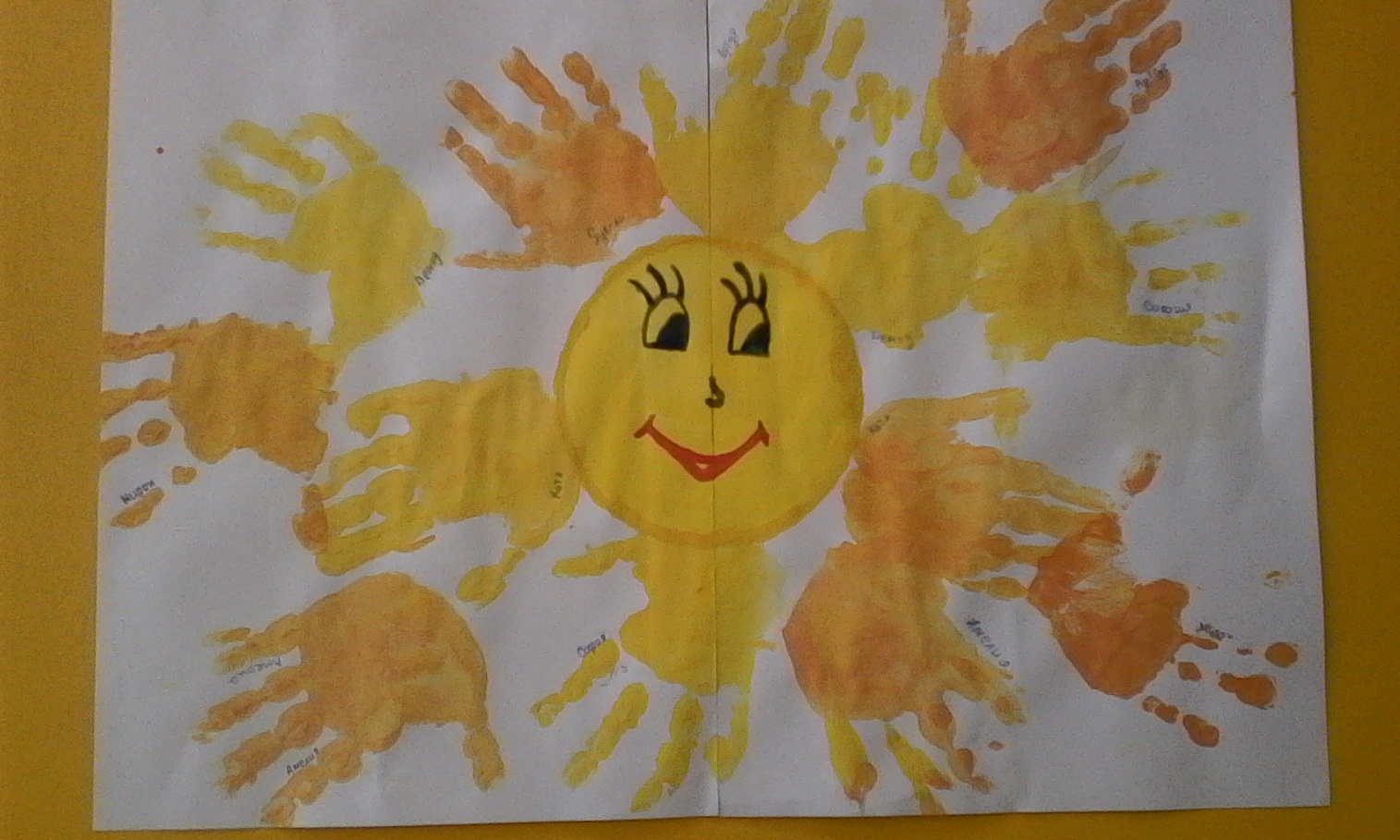 2 неделя выставка совместных  работ  родителей  и детей «Солнышко в гостях у нас» 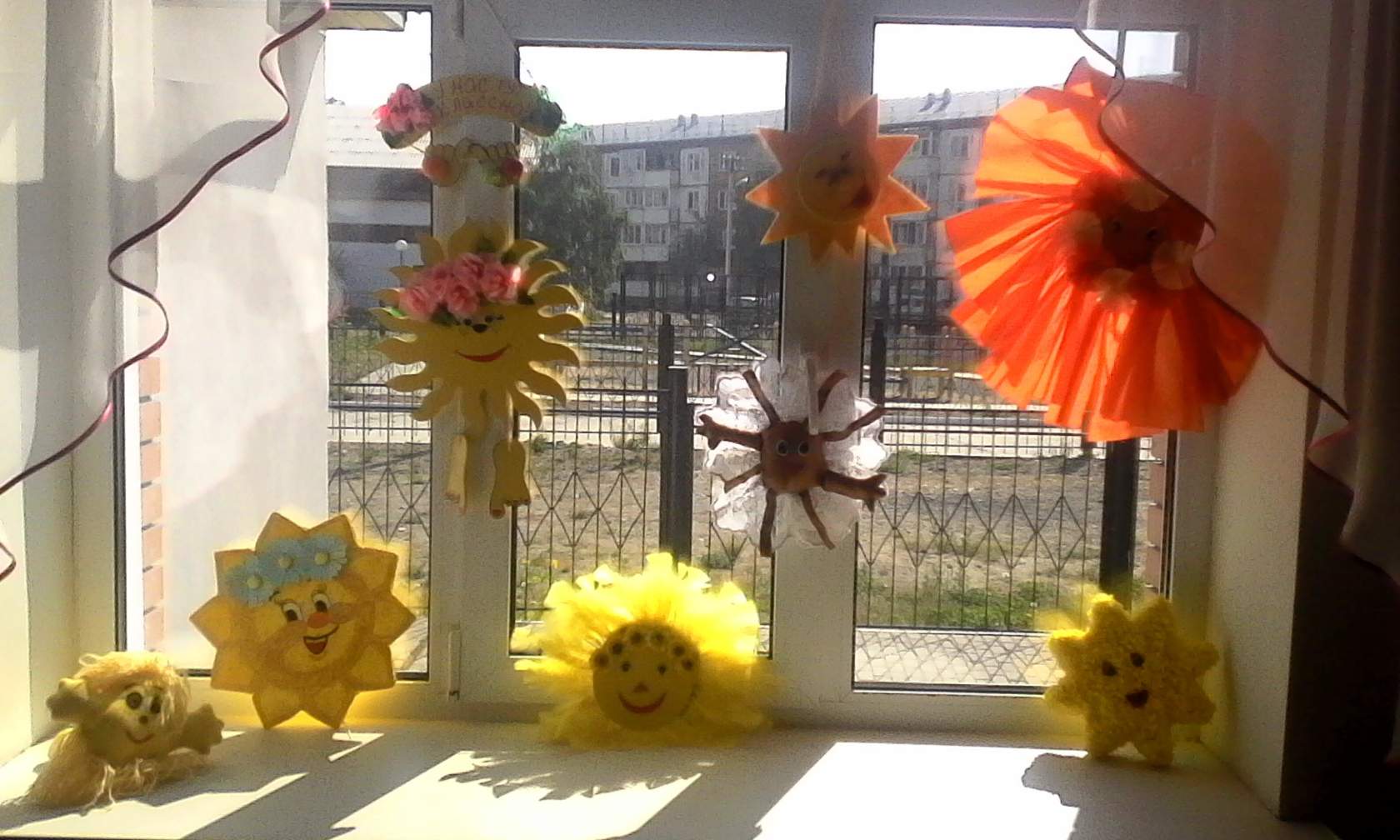 